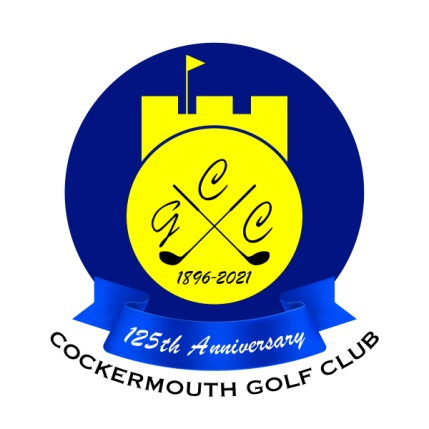 RESULT OF MENS FOURSOMES QUALIFIER15th May 2022Qualifiers:		M Reid (snr) & M Reid (jnr)			61.0  Nett		D Atherton & A Jones				64.5  Nett		K Bragg & C Heron					64.5  Nett		A Andrews & D Bragg				65.5 Nett		M Graham & E Law					66.0  Nett		M Newton & P Hardingham			66.5 Nett		I Carruthers & D Skilbeck			67.0 Nett		D McDonald & A Ireland			67.0 Nett 